Estimating Money Amounts Behaviours/StrategiesEstimating Money Amounts Behaviours/StrategiesEstimating Money Amounts Behaviours/StrategiesEstimating Money Amounts Behaviours/StrategiesStudent guesses instead of usingrelevant benchmarks to estimatequantities.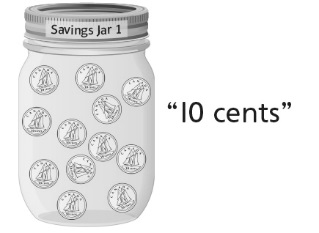 Student counts instead of usingrelevant benchmarks to estimatequantities.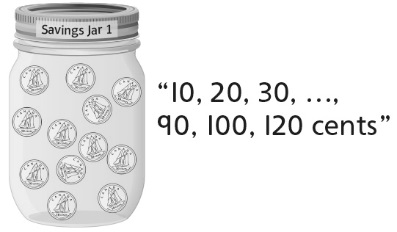 Student uses relevant benchmarks to estimate quantities, but estimates are unreasonable.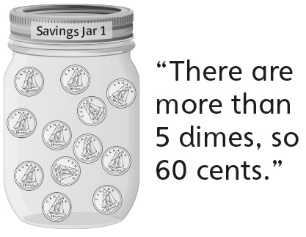 Student successfully uses relevant benchmarks to estimate quantities and makes reasonable estimates.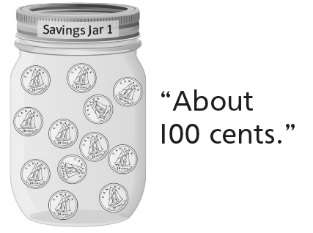 Observations/DocumentationObservations/DocumentationObservations/DocumentationObservations/DocumentationCounting and Comparing Money Amounts Behaviours/StrategiesCounting and Comparing Money Amounts Behaviours/StrategiesCounting and Comparing Money Amounts Behaviours/StrategiesCounting and Comparing Money Amounts Behaviours/StrategiesStudent places matching coins, but is unable to skip-count to find the value of the coins (unable to compose money amounts from parts).Student successfully composesmoney amounts from parts, butstruggles to compare and orderquantities.Student successfully composesmoney amounts from parts andcompares and orders quantities, but does not realize that the number of coins does not affect the value.Student successfully composesmoney amounts from parts andcompares and orders quantities.Observations/DocumentationObservations/DocumentationObservations/DocumentationObservations/Documentation